TRƯỜNG ĐẠI HỌC VĂN LANGKHOA: XÂY DỰNGĐÁP ÁN ĐỀ THI KẾT THÚC HỌC PHẦN – LẦN 1Học kỳ 3 , năm học 2021 - 2022Mã học phần: DQX0150Tên học phần: CƠ HỌC ĐẤT-NỀN MÓNGMã nhóm lớp học phần: 213_DQX0150_01Thời gian làm bài (phút/ngày): 90 PHÚTHình thức thi: Tự luậnCâu 1 (4 điểm): 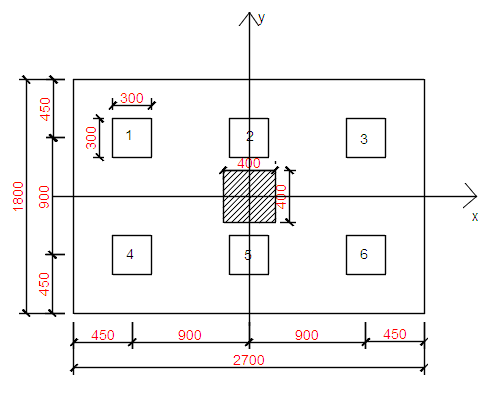 Vẽ hình (0,5 điểm). Tọa độ các cọc trên mặt bằng: (0,5 điểm)( -0,9 ; 0,45 )(    0   ;  0,45)(0,9 ; 0,45 )(-0,9 ; -0,45) (    0   ; - 0,45)( 0,9 ; -0,45 )b. Tính lực tác dụng lên các đầu cọc: =4x0,92 =3.24 (0,25 điểm) =6x0,452 =1.215 (0,25 điểm)= 5500 + 213.84=5713.84 (kN) (0,25 điểm) = 2,7 x1.8x 2 x 22 = 213.84 (kN) (0,25 điểm) = 1300 + 850 x 0.8 =1980 (kNm) (0,25 điểm) =  +  =402.31 (kN) =  (0,25 điểm) =  +  =952.31 (kN) =  (0,25 điểm) =  +  =1502.31 (kN) =  (0,25 điểm)Nhận xét :Khi  : các cọc nào có hoành độ giống nhau thì dẽ ra lực t/dụng lên đầu cọc giống nhauLực tác dụng lên đầu cọc lớn nhất là =1502.31 (KN)Lực tác dụng lên đầu cọc nhỏ nhất là =402.31(KN)c. Với a = 13,5 cm => h0 = 0,8 – 0,135 = 0,665 (m)= 1502.31 x 0.7  + 1502.31 x 0.7  = 2103.234 (0,5 điểm) = = 0.010055mm2 =100.55 cm2  (0,5 điểm)Chọn thép 1728a110 ((= 104,69 cm2 ) (0,5 điểm)=(1502.31+952.31+402.31)x 0.25 =714.23  (0,5 điểm) = = 3.409 x  mm2 =34.09 cm2  (0,5 điểm)Chọn 2314a120 ( = 35,4 cm2) (0,5 điểm)Câu 2 (4 điểm): a/. Sức chịu tải cực hạn của nền đất:         (0.25đ)  (0.25đ)(0.5đ)b/. (0.5đ)c/.  =(0.5đ)=> k0= 0.138 (0.25đ)Tại điểm M ta có: k0 = 0,138  (0.25đ)         (0.5đ)Ngày biên soạn: 06/07/2022Giảng viên biên soạn đáp án đề thi: ThS. Lê Thanh LoanNgày kiểm duyệt:Trưởng (Phó) Khoa/Bộ môn kiểm duyệt đề thi: TS. Nguyễn Hoàng TùngSau khi kiểm duyệt đề thi, Trưởng (Phó) Khoa/Bộ môn gửi về Trung tâm Khảo thí qua email: khaothivanlang@gmail.com bao gồm file word và file pdf (được đặt password trên 1 file nén/lần gửi) và nhắn tin password + họ tên GV gửi qua Số điện thoại Thầy Phan Nhất Linh (0918.01.03.09).